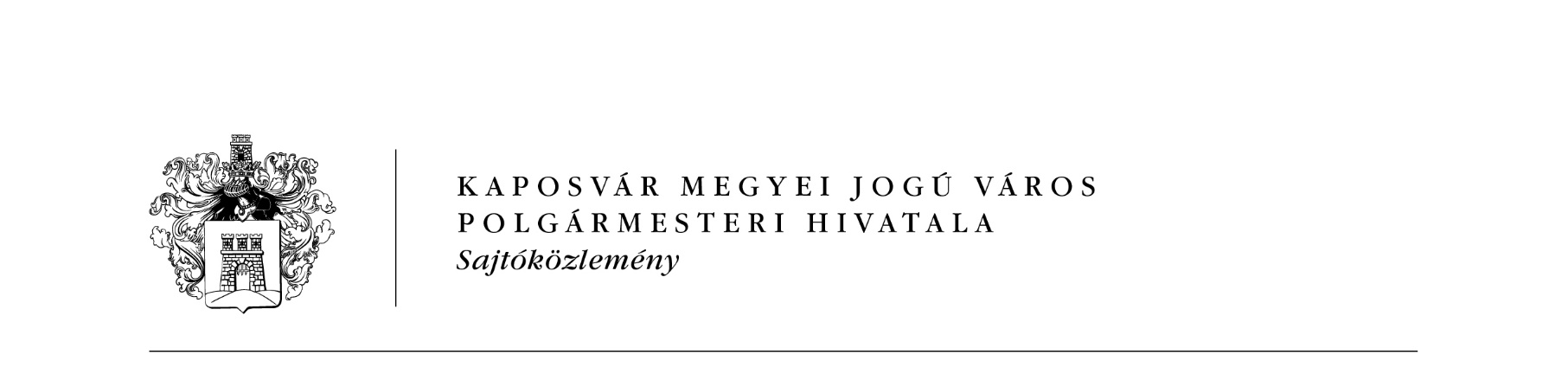 A kaposváriak közössége sikeresen vette fel a harcot a világjárvány ellenKöszönet illeti meg Kaposvár valamennyi polgárát, hogy betartották a kormány és az önkormányzat által elrendelt óvintézkedéseket, s köszönet jár valamennyi, a védekezésben résztvevőnek, mert emberfeletti munkát végeztek a koronavírus járvány idején – így fogalmazott Kaposvár polgármestere a veszélyhelyzet után megtartott első rendes közgyűlésen.  Szita Károly szerint a kaposváriak ismét összefogtak, s nemcsak szavakban, hanem tettekben is együtt léptek és cselekedtek. Ennek köszönhető a védekezés eredményessége és az, hogy a járványnak kaposvári áldozata ezidáig nem volt.A veszélyhelyzet alatt a város az alábbi óvintézkedéseket léptette életbe:március 16-tól ügyeleti rendszert tartottunk fenn az óvodákban, bölcsődékben mindazok számára, akik nem tudták megoldani gyermekeik felügyeletét. Az intézményekben nyáron sem lesz szünet, hogy biztosítsuk a szülőknek a megfogyatkozott szabadság mellett a kisgyermekek felügyeletét.a veszélyhelyzet alatt folyamatosan biztosítottuk a gyermekek iskolai étkezését az iskolában felügyelet alatt álló tanulók számára helyben történő fogyasztással, az otthoni felügyelet alatt lévők számára előzetes bejelentés alapján egyszer használatos edényekben történő elvitellel.a szociális étkezésre jogosultaknak házhoz vittük az ebédet.a szervezést és a koordinációt a Szociális Központ, míg az ételek kiszállítását az Együd Árpád Művelődési Központ, és a Sportiskola dolgozói végezték a sportegyesületek által felajánlott kisbuszokkal. Három hónap alatt 34.311 adag ételt szállítottunk ki és volt olyan hónap, amikor 597 fő étkeztetését biztosítottuk.a kaposvári idősotthonokban március 8-a óta szigorú látogatási tilalom lépett életbe, valamint szünetelt az idősklubok működése is. átszerveztük a háziorvosi alapellátást, minimálisra csökkent az orvos-beteg személyes kapcsolat, és megszerveztük a fogászati ügyeletet is.a veszélyhelyzet alatt önkénteseink és intézményi dolgozóink 620 idős kaposvárinak intézték a napi bevásárlását, gyógyszer kiváltását.március 16-án döntöttünk a kulturális és sportlétesítményeink bezárásáról, amely időponttól a dolgozók az önkéntesi munkában vettek részt.a Kaposvári Közlekedési Zrt.-nél bevezettük a nyári menetrendet, a buszokat naponta fertőtlenítjük az erre a célra vásárolt ózongenerátorokkal, sofőrjeinket plexifallal védtük.elmaradt a tavaszi lomtalanítási akció, ezt a szeptember 14-i héten pótoljuk.bezártuk a fürdőt, a sportcsarnokot, leálltak a meccsek és az edzések is, a külső 50 m-es medence május közepe, a strand július eleje óta azonban nyitva van. a város megszervezte a piaci házhozszállítást, hogy segítse a kaposváriak ellátását, otthon maradását, néhány hét alatt mintegy 4 tonna élelmiszer került kiszállításra.a kijárási korlátozás időszaka alatt a 65 éven felülieknek 9.00 óra és 11.00 óra között biztosítottuk a piac látogatását.március 16-tól részlegesen bezárt a Kapos Holding Zrt. ügyfélszolgálata. Az ügyek nagy részét online vagy telefonon lehetett intézni, ebben az időszakban amúgy 260-an váltottak e-ügyintézésre, vagyis ők ezentúl is várhatóan számítógépen keresztül intézik ügyeiket, számláikat.elektronikusan intézhették ügyeiket a kaposváriak a Polgármesteri Hivatalban is, a Városháza dísztermében kezdetben csak 15 fő részvételével engedélyeztük a házasságkötéseket, de a korlátozások enyhítésével ezt már visszaállt a rendes kerékvágásba.március 24-e óta a polgármester valamennyi önkormányzati tulajdonú fizetőparkolóban díjmentes parkolási jogosultságot biztosított az egészségügyi ellátásban résztvevők és a veszélyhelyzet idején közérdekű önkéntes tevékenységet végzők részére. A kormánydöntés értelmében áprilistól mindenki számára ingyenes lett a parkolás, ez július 1-jén szűnik majd meg.a veszélyhelyzet alatt 5.714 db FFP2 típusú, 383 db FFP3 típusú és 19.000 db sebészeti maszkot vásároltunk. A maszkok mellett több mint 53.000 db vizsgáló kesztyűt, 1.484 db overált, 3.700 db overált és 91 db szenzoros fertőtlenítő adagolót, és egyéb eszközöket szereztünk be.elsőként a védekezésben résztvevőknek biztosítottunk védőeszközt, majd a munkába járók következtek, több nagy foglalkoztatóhoz szállítottunk maszkot. Ezt követően az önkormányzat összesen 54 ezer mosható és vasalható maszkot juttatott el a kaposvári háztartásokba, előkészítve ezzel a kötelező maszkviselés feltételeit.több gazdasági társaság is támogatta eszközfelajánlással az önkormányzat védekezését, tőlük több mint 51.000.db különböző típusú maszkot kaptunk ingyenes adományként.több mint 200 millió forintot fordítottunk a fertőzések megelőzése érdekében a fokozottabb fertőtlenítéshez szükséges speciális tisztító és fertőtlenítő szerek, védelmi eszközök beszerzésére, egy folyamatos alapkészlet fenntartása mellett.  voltak, akik maszkokat, mások a szabadidejüket vagy éppen a szaktudásukat ajánlották fel. Több esetben pénzbeli adomány formájában kívánták segíteni a kaposváriakat a felajánlók. A pénzbeli felajánlások összege meghaladja a 13 millió forintot, amelyet 20 magánszemély és közel 10 gazdasági társaság, valamint egyéb szervezet biztosított.a veszélyhelyzet és a kijárási tilalom elsősorban az éttermek, kávézók forgalmát vetette vissza. Neki úgy segített a város, hogy bérleti díjuk 70 százalékát elengedtük. A kereskedelmi üzletek esetében az engedmény 50 %, a közétkezést nyújtó vállalkozások esetében 90 %-os volt.szeptember 1-jéig nem kell a közterület-használati díjat fizetni az éttermeknek, kávézóknak a teraszok után. a helyi adók befizetésének vonatkozásában a kaposvári cégeknek, vállalkozásoknak lehetőséget biztosítunk átütemezésre, halasztásra és részletfizetésre, mindezt pótlékmentesen. felfüggesztettük a végrehajtásokat is az adótartozókkal szemben és részletfizetést adtunk a kommunális adó befizetésére, 300 millió forinttal segítettük ezzel a vállalkozásokat.a járvány ideje alatt 649 fővel nőtt a munkanélküliek száma, a város azért fog dolgozni, erősítve a kormány támogatási programjait, hogy ezek az emberek ismét munkába állhassanak. az önkormányzat legjelentősebb bevételi forrásait érintő kormányzati döntések, valamint a vírus gazdaságra gyakorolt hatásait is figyelembe véve több mint 1,3 milliárd forint bevételkieséssel számolunk 2020-ban.március közepén a város összes játszóterét és a szabadtéri kondiparkokat, a városligeti focipályát és gördeszkapályát is lezártuk, majd később a desedai parkolókat, és a kilátót is. akkor több magántulajdonban lévő konditerem is jelezte, hogy csatlakozva a város intézkedéseihez felfüggeszti tevékenységét. az országos elrendelt enyhítéseket követően május végén nyitottuk meg újra a köztereket, úgy, hogy a kondiparkokat, játszótereket folyamatosan fertőtlenítettük.a vásár üzemeltetői javaslatunkra csak pünkösdkor tartották meg az első vásárt, és a kisebb üzleteket is megkértük, hogy a multikhoz hasonlóan vezessenek be beléptetési rendszert.a veszélyhelyzet alatt valamennyi nagyobb rendezvényünk elmaradt, állami ünnepek esetében szűk körű megemlékezést tartottunk. 